Invitation for the annual cultural get together (you were supposed to send the invites 2 weeks ago, and you are 2 days late)Dear Sir/ Madam,We at, (your company name), have organized a gala event of the Annual Cultural get together at (venue) on (date), from (timings) and would request your presence in the celebrations.Venue Address:We at (your company name) believe in working hard but partying harder. So here we are promising you a relaxing and entertaining evening with your entire family. Please accept this invite and join us along with your family in the grand celebrations.Thanks and regards,(Your name)(Your company name)(your contact information)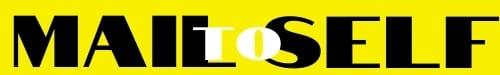 